 Gulf English School 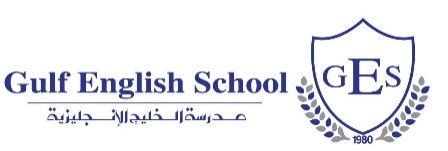 YEAR 8 EnglishHalf-Term OVERVIEWTopics: 1. Fiction and Nonfiction Passages (reading comprehension based on the textbook)               2. Compound and Complex Sentences              3. Newspaper Article UnitLevel: Year 8Key Objectives: 1. I will explore various reading strategies to comprehend both fiction and nonfiction text.     2. I will be able to discuss multiple concepts/ideas/themes etc. expressing my own opinion and original point of view.3. I will acquire knowledge of compound and complex sentences so that I can improve my writing.4. I will be able to write a newspaper article using a variety of journalistic techniques and adequate vocabulary. Key Objectives: 1. I will explore various reading strategies to comprehend both fiction and nonfiction text.     2. I will be able to discuss multiple concepts/ideas/themes etc. expressing my own opinion and original point of view.3. I will acquire knowledge of compound and complex sentences so that I can improve my writing.4. I will be able to write a newspaper article using a variety of journalistic techniques and adequate vocabulary. Focus Questions/Unit Essential IdeasKey Strategies  -   Key Concepts and VocabularyKey Strategies  -   Key Concepts and Vocabulary1. What is a reading strategy ? What strategies can I use to help me comprehend fiction/nonfiction text better? (Unit 1: Crossing Rivers)• What are the best reading strategies for me to use?• How can I infer when I read?• What's the main idea of this text?• What questions do I have about this text?• What conclusions can I draw?• What can this word mean based on what I read?2. What is a compound sentence? What is a complex sentence?• What is an independent sentence/main clause? • What is a dependent sentence/subordinating clause?• How can I improve my sentences? How can I change my    simple sentences into compound/complex ones?• How can I improve my paragraph with compound or     complex sentences?3. What is a newspaper article?•  What are the distinctive features of a newspaper     article? What is the proper register and style?• What effective strategies can I include in my article?   • How can I apply knowledge of compound and complex    sentences to improve my writing?• How can I create an effective newspaper article? Assessment:Formative Assessments (ongoing)quizzes/class tests assessing various reading strategiescompound and complex sentences class tests class tests on each topic of Term 1Summative Assessments (formal examination)reading comprehension passageimproving a paragraph with compound/complex sentencesnewspaper article based on a promptResources: Textbook: English- An International Approach 2Workbook: English- An International Approach 2Internet resources adapted to the UK National Curriculum • Bloom's Taxonomy• close reading strategy• predicting• skimming• scanning• visualising• asking questions• answering questions• inferring• making connections• drawing conclusions• extracting main idea• using relevant details• using context clues• compound sentence• coordinating conjunction• subordinating conjunction• main clause• subordinating clause• paragraph• PEEAL strategy• newspaper article• 5Ws/facts• introduction• main body• conclusion• structure• style/journalistic style• headline• quotations• sourcesEvidence-Base Terms• according to the text• according to the author• I know this because...• from the text, I can say that...• one evidence is...• one example is...• on line ... it says that...• on page ... the author explains• the author states that...• based on what I read...• for instance...• for example...• the reason I think that is...• this ... proves that...• the text reveals that...Coordinating Conjunctions• and      • for• but      • nor• so        • or • yet        Subordinating         Conjunctions • when        • before• while        • that• because   • since• as              • although  etcJournalistic Style Phrases• it was reported that...• one witness stated ...• research suggests...• it was proved that...• it is said that...• studies demonstrate... 